Die Tulpe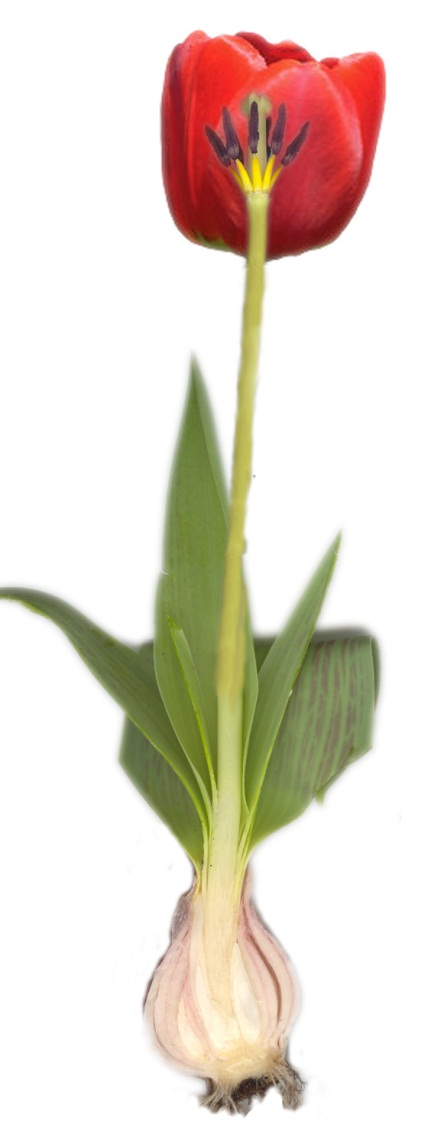 Welche Aufgaben haben die einzelnen Teile der Tulpe? Verbinde!
